All sections to be completed in fullAll sections to be completed in fullAll sections to be completed in fullAll sections to be completed in fullAll sections to be completed in fullAll sections to be completed in fullAll sections to be completed in fullAll sections to be completed in fullAll sections to be completed in fullAll sections to be completed in fullAll sections to be completed in full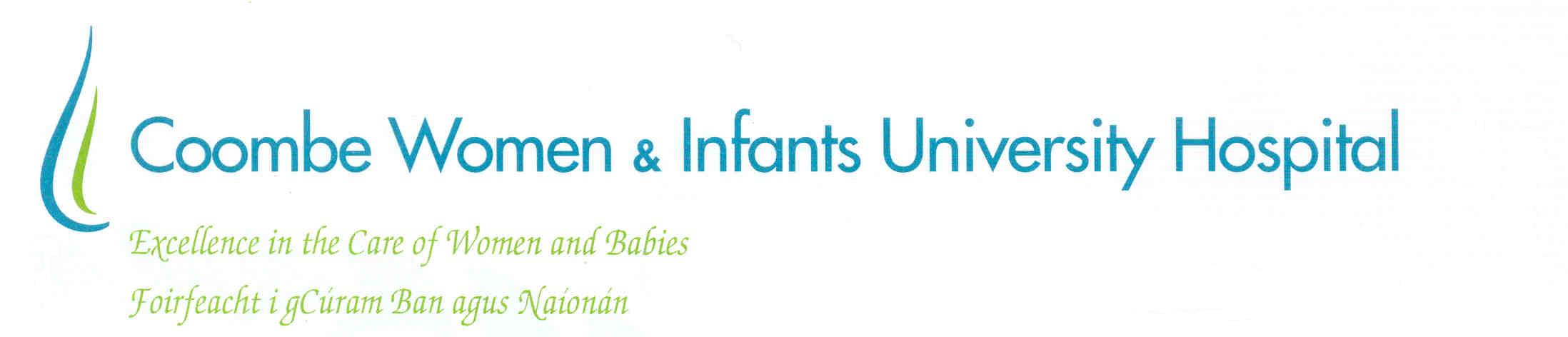 APPLICATION FORM FOR THE POST OF PERMANENT FULL TIME  SENIOR CLINICAL ENGINEERING TECHNICIANAPPLICATION FORM FOR THE POST OF PERMANENT FULL TIME  SENIOR CLINICAL ENGINEERING TECHNICIANAPPLICATION FORM FOR THE POST OF PERMANENT FULL TIME  SENIOR CLINICAL ENGINEERING TECHNICIANAPPLICATION FORM FOR THE POST OF PERMANENT FULL TIME  SENIOR CLINICAL ENGINEERING TECHNICIANAPPLICATION FORM FOR THE POST OF PERMANENT FULL TIME  SENIOR CLINICAL ENGINEERING TECHNICIANAPPLICATION FORM FOR THE POST OF PERMANENT FULL TIME  SENIOR CLINICAL ENGINEERING TECHNICIANAPPLICATION FORM FOR THE POST OF PERMANENT FULL TIME  SENIOR CLINICAL ENGINEERING TECHNICIANAPPLICATION FORM FOR THE POST OF PERMANENT FULL TIME  SENIOR CLINICAL ENGINEERING TECHNICIANAPPLICATION FORM FOR THE POST OF PERMANENT FULL TIME  SENIOR CLINICAL ENGINEERING TECHNICIANAPPLICATION FORM FOR THE POST OF PERMANENT FULL TIME  SENIOR CLINICAL ENGINEERING TECHNICIANAPPLICATION FORM FOR THE POST OF PERMANENT FULL TIME  SENIOR CLINICAL ENGINEERING TECHNICIANAPPLICATIONS FORMS SHOULD BE SUBMITTED THROUGH www.coombe.ie BEFORE THE CLOSING DATE OF FRIDAY 4TH AUGUST 2017APPLICATIONS FORMS SHOULD BE SUBMITTED THROUGH www.coombe.ie BEFORE THE CLOSING DATE OF FRIDAY 4TH AUGUST 2017APPLICATIONS FORMS SHOULD BE SUBMITTED THROUGH www.coombe.ie BEFORE THE CLOSING DATE OF FRIDAY 4TH AUGUST 2017APPLICATIONS FORMS SHOULD BE SUBMITTED THROUGH www.coombe.ie BEFORE THE CLOSING DATE OF FRIDAY 4TH AUGUST 2017APPLICATIONS FORMS SHOULD BE SUBMITTED THROUGH www.coombe.ie BEFORE THE CLOSING DATE OF FRIDAY 4TH AUGUST 2017APPLICATIONS FORMS SHOULD BE SUBMITTED THROUGH www.coombe.ie BEFORE THE CLOSING DATE OF FRIDAY 4TH AUGUST 2017APPLICATIONS FORMS SHOULD BE SUBMITTED THROUGH www.coombe.ie BEFORE THE CLOSING DATE OF FRIDAY 4TH AUGUST 2017APPLICATIONS FORMS SHOULD BE SUBMITTED THROUGH www.coombe.ie BEFORE THE CLOSING DATE OF FRIDAY 4TH AUGUST 2017APPLICATIONS FORMS SHOULD BE SUBMITTED THROUGH www.coombe.ie BEFORE THE CLOSING DATE OF FRIDAY 4TH AUGUST 2017APPLICATIONS FORMS SHOULD BE SUBMITTED THROUGH www.coombe.ie BEFORE THE CLOSING DATE OF FRIDAY 4TH AUGUST 2017APPLICATIONS FORMS SHOULD BE SUBMITTED THROUGH www.coombe.ie BEFORE THE CLOSING DATE OF FRIDAY 4TH AUGUST 2017Post Reference No:Post Reference No:SET0717SET0717SET0717SET0717SET0717SET0717SET0717SET0717SET0717Where did you see this post advertised?Where did you see this post advertised?PERSONAL DETAILSPERSONAL DETAILSFirst Name:First Name:Last Name:Last Name:Postal address for correspondence:Postal address for correspondence:Telephone No:Mobile No:Mobile No:Mobile No:Email Address:Email Address:Notice period required by current employer:Notice period required by current employer:Citizenship Status:Citizenship Status:Irish  Irish  EEA Country  EEA Country  EEA Country  EEA Country  EEA Country  EEA Country  Other  If “Other” please specify:If “Other” please specify:Is there any restrictions on your right to work in Ireland:Is there any restrictions on your right to work in Ireland:Yes  Yes  Yes  Yes  No  No  No  No  No  If “Yes” please give detailsIf “Yes” please give detailsIf you are a Non EEA Citizen do you hold a valid Garda National Immigration Bureau Card?If you are a Non EEA Citizen do you hold a valid Garda National Immigration Bureau Card?Yes  Yes  Yes  Yes  Yes  Yes  No  No  No  If “Yes” please indicated category and expiry date:If “Yes” please indicated category and expiry date:Expiry Date: Expiry Date: Expiry Date: *See Appendix 1 for Definition of EEA Country  NB- If you are a non EEA citizen you MUST provide the documentation outlined in Appendix 1 to support your application. Where required documents are not supplied applications will be considered incomplete and will not be processed any further.*See Appendix 1 for Definition of EEA Country  NB- If you are a non EEA citizen you MUST provide the documentation outlined in Appendix 1 to support your application. Where required documents are not supplied applications will be considered incomplete and will not be processed any further.*See Appendix 1 for Definition of EEA Country  NB- If you are a non EEA citizen you MUST provide the documentation outlined in Appendix 1 to support your application. Where required documents are not supplied applications will be considered incomplete and will not be processed any further.*See Appendix 1 for Definition of EEA Country  NB- If you are a non EEA citizen you MUST provide the documentation outlined in Appendix 1 to support your application. Where required documents are not supplied applications will be considered incomplete and will not be processed any further.*See Appendix 1 for Definition of EEA Country  NB- If you are a non EEA citizen you MUST provide the documentation outlined in Appendix 1 to support your application. Where required documents are not supplied applications will be considered incomplete and will not be processed any further.*See Appendix 1 for Definition of EEA Country  NB- If you are a non EEA citizen you MUST provide the documentation outlined in Appendix 1 to support your application. Where required documents are not supplied applications will be considered incomplete and will not be processed any further.*See Appendix 1 for Definition of EEA Country  NB- If you are a non EEA citizen you MUST provide the documentation outlined in Appendix 1 to support your application. Where required documents are not supplied applications will be considered incomplete and will not be processed any further.*See Appendix 1 for Definition of EEA Country  NB- If you are a non EEA citizen you MUST provide the documentation outlined in Appendix 1 to support your application. Where required documents are not supplied applications will be considered incomplete and will not be processed any further.*See Appendix 1 for Definition of EEA Country  NB- If you are a non EEA citizen you MUST provide the documentation outlined in Appendix 1 to support your application. Where required documents are not supplied applications will be considered incomplete and will not be processed any further.*See Appendix 1 for Definition of EEA Country  NB- If you are a non EEA citizen you MUST provide the documentation outlined in Appendix 1 to support your application. Where required documents are not supplied applications will be considered incomplete and will not be processed any further.*See Appendix 1 for Definition of EEA Country  NB- If you are a non EEA citizen you MUST provide the documentation outlined in Appendix 1 to support your application. Where required documents are not supplied applications will be considered incomplete and will not be processed any further.In keeping with the Coombe Women and Infants University Hospital commitment to the principles of the Garda Clearance and Trust in Care Policies, you are respectfully asked to advise the Hospital of any information, which might have a bearing on your suitability for this post within the context of these policies.  It is noted that termination of employment may result in the event of information subsequently coming to light, which was not disclosed and which might have implications for your suitability for the post within the parameters of these policies.In keeping with the Coombe Women and Infants University Hospital commitment to the principles of the Garda Clearance and Trust in Care Policies, you are respectfully asked to advise the Hospital of any information, which might have a bearing on your suitability for this post within the context of these policies.  It is noted that termination of employment may result in the event of information subsequently coming to light, which was not disclosed and which might have implications for your suitability for the post within the parameters of these policies.In keeping with the Coombe Women and Infants University Hospital commitment to the principles of the Garda Clearance and Trust in Care Policies, you are respectfully asked to advise the Hospital of any information, which might have a bearing on your suitability for this post within the context of these policies.  It is noted that termination of employment may result in the event of information subsequently coming to light, which was not disclosed and which might have implications for your suitability for the post within the parameters of these policies.In keeping with the Coombe Women and Infants University Hospital commitment to the principles of the Garda Clearance and Trust in Care Policies, you are respectfully asked to advise the Hospital of any information, which might have a bearing on your suitability for this post within the context of these policies.  It is noted that termination of employment may result in the event of information subsequently coming to light, which was not disclosed and which might have implications for your suitability for the post within the parameters of these policies.In keeping with the Coombe Women and Infants University Hospital commitment to the principles of the Garda Clearance and Trust in Care Policies, you are respectfully asked to advise the Hospital of any information, which might have a bearing on your suitability for this post within the context of these policies.  It is noted that termination of employment may result in the event of information subsequently coming to light, which was not disclosed and which might have implications for your suitability for the post within the parameters of these policies.In keeping with the Coombe Women and Infants University Hospital commitment to the principles of the Garda Clearance and Trust in Care Policies, you are respectfully asked to advise the Hospital of any information, which might have a bearing on your suitability for this post within the context of these policies.  It is noted that termination of employment may result in the event of information subsequently coming to light, which was not disclosed and which might have implications for your suitability for the post within the parameters of these policies.In keeping with the Coombe Women and Infants University Hospital commitment to the principles of the Garda Clearance and Trust in Care Policies, you are respectfully asked to advise the Hospital of any information, which might have a bearing on your suitability for this post within the context of these policies.  It is noted that termination of employment may result in the event of information subsequently coming to light, which was not disclosed and which might have implications for your suitability for the post within the parameters of these policies.In keeping with the Coombe Women and Infants University Hospital commitment to the principles of the Garda Clearance and Trust in Care Policies, you are respectfully asked to advise the Hospital of any information, which might have a bearing on your suitability for this post within the context of these policies.  It is noted that termination of employment may result in the event of information subsequently coming to light, which was not disclosed and which might have implications for your suitability for the post within the parameters of these policies.In keeping with the Coombe Women and Infants University Hospital commitment to the principles of the Garda Clearance and Trust in Care Policies, you are respectfully asked to advise the Hospital of any information, which might have a bearing on your suitability for this post within the context of these policies.  It is noted that termination of employment may result in the event of information subsequently coming to light, which was not disclosed and which might have implications for your suitability for the post within the parameters of these policies.In keeping with the Coombe Women and Infants University Hospital commitment to the principles of the Garda Clearance and Trust in Care Policies, you are respectfully asked to advise the Hospital of any information, which might have a bearing on your suitability for this post within the context of these policies.  It is noted that termination of employment may result in the event of information subsequently coming to light, which was not disclosed and which might have implications for your suitability for the post within the parameters of these policies.In keeping with the Coombe Women and Infants University Hospital commitment to the principles of the Garda Clearance and Trust in Care Policies, you are respectfully asked to advise the Hospital of any information, which might have a bearing on your suitability for this post within the context of these policies.  It is noted that termination of employment may result in the event of information subsequently coming to light, which was not disclosed and which might have implications for your suitability for the post within the parameters of these policies.Have you ever been convicted of a criminal offence?Have you ever been convicted of a criminal offence?Have you ever been convicted of a criminal offence?Yes  Yes  Yes  Yes  No  No  No  No  If “Yes” please give detailsIf “Yes” please give detailsIf “Yes” please give detailsI confirm that I am satisfied that there isn’t any information to be disclosed as outlined aboveI confirm that I am satisfied that there isn’t any information to be disclosed as outlined aboveI confirm that I am satisfied that there isn’t any information to be disclosed as outlined aboveYes  Yes  Yes  Yes  No  No  No  No  OrOrOrOrOrOrOrOrOrOrOrI wish to put forward the following information for consideration:I wish to put forward the following information for consideration:I wish to put forward the following information for consideration:Please see Appendix 2 for information on Security ClearancePlease see Appendix 2 for information on Security ClearancePlease see Appendix 2 for information on Security ClearancePlease see Appendix 2 for information on Security ClearancePlease see Appendix 2 for information on Security ClearancePlease see Appendix 2 for information on Security ClearancePlease see Appendix 2 for information on Security ClearancePlease see Appendix 2 for information on Security ClearancePlease see Appendix 2 for information on Security ClearancePlease see Appendix 2 for information on Security ClearancePlease see Appendix 2 for information on Security ClearanceWhat is your native language:What is your native language:What is your native language:What other languages do you speak?What other languages do you speak?What other languages do you speak?Are you proficient in English?Are you proficient in English?Are you proficient in English?Yes  Yes  Yes  Yes  No  No  No  No  Please indicate your ILETS ratingPlease indicate your ILETS ratingPlease indicate your ILETS ratingEDUCATION / QUALIFICATIONS / RECORD OF CONTINUOUS PROFESSIONAL DEVELOPMENTEDUCATION / QUALIFICATIONS / RECORD OF CONTINUOUS PROFESSIONAL DEVELOPMENTEDUCATION / QUALIFICATIONS / RECORD OF CONTINUOUS PROFESSIONAL DEVELOPMENTEDUCATION / QUALIFICATIONS / RECORD OF CONTINUOUS PROFESSIONAL DEVELOPMENTEDUCATION / QUALIFICATIONS / RECORD OF CONTINUOUS PROFESSIONAL DEVELOPMENTEDUCATION / QUALIFICATIONS / RECORD OF CONTINUOUS PROFESSIONAL DEVELOPMENTQualification TitleCourse DurationName of School/College/InstituteSubjects/Grades in Final ExaminationDates AttendedDates AttendedQualification TitleCourse DurationName of School/College/InstituteSubjects/Grades in Final ExaminationFromToEMPLOYMENT RECORD (PLEASE COMMENCE WITH CURRENT POSITION)EMPLOYMENT RECORD (PLEASE COMMENCE WITH CURRENT POSITION)EMPLOYMENT RECORD (PLEASE COMMENCE WITH CURRENT POSITION)EMPLOYMENT RECORD (PLEASE COMMENCE WITH CURRENT POSITION)EMPLOYMENT RECORD (PLEASE COMMENCE WITH CURRENT POSITION)EMPLOYMENT RECORD (PLEASE COMMENCE WITH CURRENT POSITION)EMPLOYMENT RECORD (PLEASE COMMENCE WITH CURRENT POSITION)EmployerFromToPosition HeldBrief Description of DutiesHead of DepartmentReason for LeavingDETAILS OF MEMBERSHIP OF ANY PROFESSIONAL / ASSOCIATION / INSTITUTEDETAILS OF MEMBERSHIP OF ANY PROFESSIONAL / ASSOCIATION / INSTITUTEDETAILS OF MEMBERSHIP OF ANY PROFESSIONAL / ASSOCIATION / INSTITUTEDETAILS OF MEMBERSHIP OF ANY PROFESSIONAL / ASSOCIATION / INSTITUTEProfessional Association:Certificate of Registration No:Registration Type:Expiry Date:CAREER INTENTIONSWhy have you applied for this post?FURTHER DETAILSAny further information you may wish to provide to support your application, which might include leisure time hobbies/interests relevant to this post or details of Published Work.REFERENCESREFERENCESREFERENCESREFERENCESREFERENCESREFERENCESREFERENCESREFERENCESPlease give three referees (including your current employer). We retain the right to contact all previous employers. Please obtain permission from your referees prior to nominating them.Please give three referees (including your current employer). We retain the right to contact all previous employers. Please obtain permission from your referees prior to nominating them.Please give three referees (including your current employer). We retain the right to contact all previous employers. Please obtain permission from your referees prior to nominating them.Please give three referees (including your current employer). We retain the right to contact all previous employers. Please obtain permission from your referees prior to nominating them.Please give three referees (including your current employer). We retain the right to contact all previous employers. Please obtain permission from your referees prior to nominating them.Please give three referees (including your current employer). We retain the right to contact all previous employers. Please obtain permission from your referees prior to nominating them.Please give three referees (including your current employer). We retain the right to contact all previous employers. Please obtain permission from your referees prior to nominating them.Please give three referees (including your current employer). We retain the right to contact all previous employers. Please obtain permission from your referees prior to nominating them.Do you wish us to contact you prior to contacting your referees?Do you wish us to contact you prior to contacting your referees?Do you wish us to contact you prior to contacting your referees?Yes  Yes  Yes  No  No  1. Name and Job Title of Referee:1. Name and Job Title of Referee:1. Name and Job Title of Referee:Professional Relationship to candidate:Professional Relationship to candidate:Professional Relationship to candidate:Postal Address:Postal Address:Postal Address:Telephone No:Mobile No:Mobile No:Email Address:Email Address:Email Address:2. Name and Job Title of Referee:2. Name and Job Title of Referee:2. Name and Job Title of Referee:Professional Relationship to candidate:Professional Relationship to candidate:Professional Relationship to candidate:Postal Address:Postal Address:Postal Address:Telephone No:Mobile No:Mobile No:Email Address:Email Address:Email Address:3. Name and Job Title of Referee:3. Name and Job Title of Referee:3. Name and Job Title of Referee:Professional Relationship to candidate:Professional Relationship to candidate:Professional Relationship to candidate:Postal Address:Postal Address:Postal Address:Telephone No:Mobile No:Mobile No:Email Address:Email Address:Email Address:DECLARATIONDECLARATIONDECLARATIONDECLARATIONDECLARATIONDECLARATIONDECLARATIONDECLARATIONI understand that as a condition of employment, the information presented in this application form is correct to the best of my knowledge.I understand that as a condition of employment, the information presented in this application form is correct to the best of my knowledge.I understand that as a condition of employment, the information presented in this application form is correct to the best of my knowledge.I understand that as a condition of employment, the information presented in this application form is correct to the best of my knowledge.I understand that as a condition of employment, the information presented in this application form is correct to the best of my knowledge.I understand that as a condition of employment, the information presented in this application form is correct to the best of my knowledge.I understand that as a condition of employment, the information presented in this application form is correct to the best of my knowledge.I understand that as a condition of employment, the information presented in this application form is correct to the best of my knowledge.Signature:Signature:Date:Date:Date:Recruitment and Selection General Information Notes for potential applicantsPlease enclose ___1_____ copy of Curriculum Vitae.Where possible, applications will be acknowledged upon receipt, however it may not be feasible to acknowledge applications for high volume recruitment competitions.Candidates are respectfully advised that canvassing will disqualify.The Hospital Board regrets that it cannot be responsible for any expenses a candidate may incur in participating in the recruitment and selection process.It may be appropriate, in some recruitment competitions, to introduce an objective shortlisting procedure based on the qualifications and experience required for the post.Any referees provided in this application form may be contacted for references as part of the recruitment and selection process. Candidates are respectfully requested to obtain permission from referees prior to providing the referee’s contact details on the application form.The Coombe Women and Infants University Hospital is an equal opportunities employer.For Appendix 1 and 2 please see belowAPPENDIX 1Information for Non-European Economic Area ApplicantsWhile the     is an equal opportunities employer, in line with current Department of Jobs,  and Innovation Employment Permit requirements, applications from non European Economic Area (EEA) will only be considered in the event that an EEA citizen cannot be found to fill the vacancy.  A full explanatory list of the required documentation at application stage to be provided by Non EEA Applicants can be found in Appendix 1.(i) EEA NationalsEEA nationals who do not require work permits / visas / authorizations are nationals of the following countries: Austria, Belgium, Denmark, Finland, France, Germany, Greece, Ireland, Italy, Luxembourg, The Netherlands, Portugal, Spain, Sweden, United Kingdom, Cyprus, Czech Republic, Estonia, Hungary, Latvia, Lithuania, Malta, Poland, Slovakia, Slovenia, Norway, Iceland, Liechtenstein, Switzerland, Bulgaria and Romania.(ii) NON-EUROPEAN ECONOMIC AREA APPLICANTS WHO RESIDE WITHIN THE STATE.In order that we can process your application it will be necessary for you to submit the following scanned documentation:A scanned copy of your passport showing your identification and immigration stamp showing you have permission to be in this State. AndA scanned copy of your certificate of registration (GNIB card showing Stamp 4/ 4EUfam, Stamp 5).  OrA scanned copy of your certificate of registration (GNIB card showing Stamp 3) and scanned copies of the following:Marriage/Civil Partnership CertificateAndSpouses passport showing their identification and immigration stamp 1, 4 or 5Applications that are not accompanied by the above documents where necessary will be considered incomplete and will not be processed any further.This means that your application will not be included in the short-listing for interview process.For more details on EEA countries please see visit the Department of Jobs,  and Innovation website www.djei.ieAPPENDIX 2Applicants who have resided overseas for a period of 6 months or more:PLEASE NOTE: Garda clearance covers addresses in the Republic of Ireland and Northern Ireland only.If you have resided in countries outside of the Republic of Ireland and Northern Ireland for a period of 6 months or more, it will be mandatory to have a Police Clearance Certificate from those countries stating that you have no convictions recorded against you while residing there. You will need to provide a separate Police Clearance Certificate for each country you have resided in. Clearance must be dated after the date you left the country/countries.Overseas clearances can take a period of time to obtain. We strongly recommend you begin this process now.Note: Candidates who studied outside of Ireland e.g. in the UK, please pay particular attention to this. You will require UK disclosure to cover the entire period you were in the UK. Clearance must be dated after you left the UK.The following websites may be of assistance to you in this regard:United KingdomLondon: http://content.met.police.uk/Site/infomationaboutyourselfMetropolitan Police Service - Your right to informationwww.disclosurescotland.co.ukhttp://www.south-wales.police.uk/more-about-us/your-right-to-information/data-protection/www.north-wales.police.ukThe http://www.police.uk/forces/ website will provide you with a link to each police force site in the UK. Click on the relevant force covering the area where you resided. A search under Data Protection or Data Access Request or Subject Access Request will bring you to the relevant section of that Police Forces website.https://www.gov.uk/browse/working/finding-job (This website will provide you with a list of registered agencies to contact in the UK who may process your request for UK clearance with the Criminal Records Bureau).Australiawww.afp.gov.au This website will provide you with information on obtaining a national police clearance certificate for AustraliaNew Zealandwww.courts.govt.nz  This website will provide you with information on obtaining police clearance in New Zealand.United States of AmericaPlease note that valid Security/Overseas Clearance from the USA must be obtained from the FBI only,http://travel.state.gov/travel/tips/emergencies/emergencies_1201.html FBI Clearance is valid for all of the United States and convictions / remarks occurring anywhere in the United States would be noted. Individual US State Clearance (e.g., New York State Clearance) is not acceptable as it is valid for that State alone and convictions / remarks occurring in other States may or may not be noted.Other CountriesFor other countries not listed above you may find it helpful to contact the relevant embassies who could provide you with information on seeking Police Clearance.When requested, a copy of your overseas Clearance will be retained on file and the original returned to you.Note: Any costs incurred in this process will be borne by the candidate.